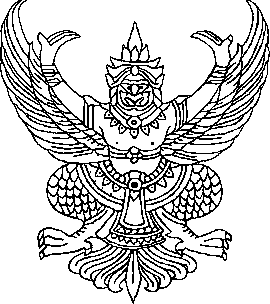 ประกาศองค์การบริหารส่วนตำบลท่าจะหลุงเรื่อง  ผลการสอบราคาจ้างโครงการก่อสร้างถนนคอนกรีตเสริมเหล็กในหมู่บ้านโนนสวรรค์  หมู่ที่  10(จากบ้าน นายยวน  แป้นกระโทก  ถึงสระวัดหนองกก) ____________________________________		ตามที่องค์การบริหารส่วนตำบลท่าจะหลุง ได้ดำเนินการรับยื่นซองสอบราคาจ้างโครงการก่อสร้างถนนคอนกรีตเสริมเหล็กในหมู่บ้านโนนสวรรค์  หมู่ที่  10  (จากบ้านนายยวน  แป้นกระโทก ถึง สระวัดหนองกก)  โดยกำหนดการยื่นซองดังนี้  ยื่นได้			-ยื่นได้ ณ ศูนย์รวมข้อมูลข่าวสารการซื้อหรือการจ้างขององค์การบริหารส่วนตำบลระดับอำเภอ (ที่ว่าการอำเภอโชคชัย  ชั้น 2) ในวันที่  6  พฤษภาคม  2554  ระหว่างเวลา  09.30 น. – 10.00 น. และดำเนินการเปิดซองสอบราคาจ้าง ในวันที่  6 พฤษภาคม 2554 ตั้งแต่เวลา 10.00 น. เป็นต้นไป ณ ศูนย์รวมข่าวสารการซื้อการจ้างขององค์การบริหารส่วนตำบลระดับอำเภอ (ที่ว่าการอำเภอโชคชัย ชั้น 2) นั้น		บัดนี้ องค์การบริหารส่วนตำบลท่าจะหลุง ได้ดำเนินการเปิดซองสอบราคาจ้าง เพื่อตรวจสอบคุณสมบัติและพิจารณาเอกสารหลักฐาน ซึ่งมีผู้เสนอราคา จำนวน 1 ราย ปรากฏรายละเอียด ดังนี้หจก.โชคชัยรวมทวี  1990  มิได้เข้ามายื่นซองเสนอราคาใหม่ ดังนั้นจึงถือว่า หจก.โชคชัยรวมทวี 1990ขอยืนยันราคาเดิม คือ 122,000.-บาทคณะกรรมการเปิดซองสอบราคาจ้าง  โครงการก่อสร้างถนนคอนกรีตเสริมเหล็กในหมู่บ้านโนนสวรรค์หมู่ที่ 10 (จากบ้านนายยวน  แป้นกระโทก ถึงสระวัดหนองกก)  ได้ตรวจสอบคุณสมบัติและพิจารณาแล้ว ปรากฏว่า            หจก.ก.ตระกูลช่าง เป็นผู้มีคุณสมบัติถูกต้องตามเงื่อนไขในเอกสารสอบราคา มีคุณภาพและมีคุณสมบัติเป็นประโยชน์ต่อองค์การบริหารส่วนตำบลท่าจะหลุง      และเป็นผู้เสนอราคาต่ำสุดของรายที่คัดเลือกไว้ และอยู่ในวงเงินงบประมาณที่ตั้งไว้ จึงเห็นควรจัดจ้างจาก  หจก. ก.ตระกูลช่าง  ดำเนินการก่อสร้างต่อไป		จึงประกาศให้ทราบโดยทั่วกัน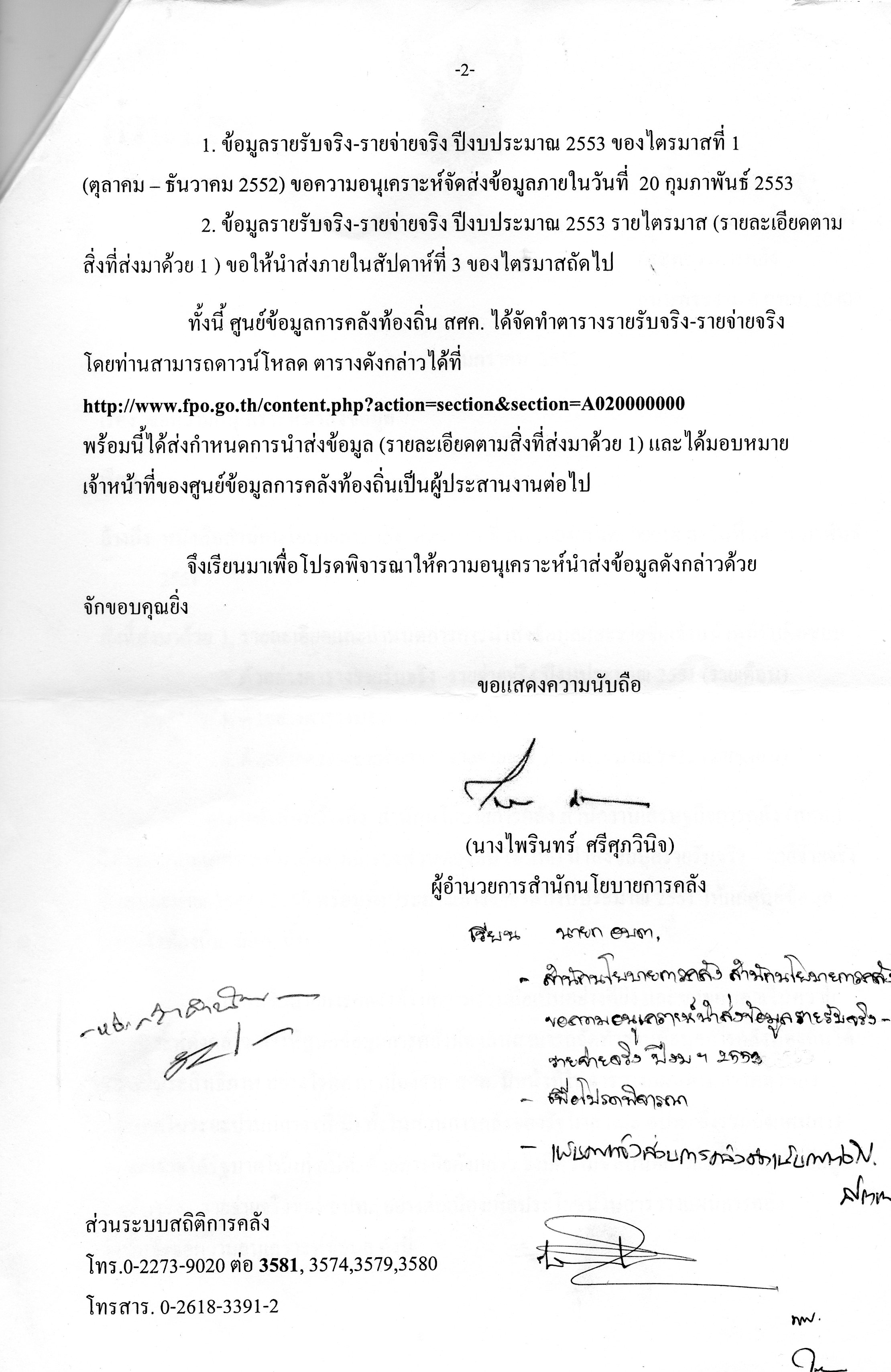 			ประกาศ   ณ  วันที่   6   เดือน พฤษภาคม  พ.ศ. 2554          (นายเสนอ   เบี้ยกระโทก) นายกองค์การบริหารส่วนตำบลท่าจะหลุงลำดับที่ชื่อผู้เสนอราคาวงเงิน (บาท)กำหนดแล้วเสร็จ(วัน)ยื่นราคา (วัน)หมายเหตุ1หจก.ก.ตระกูลช่าง121,800.-4545